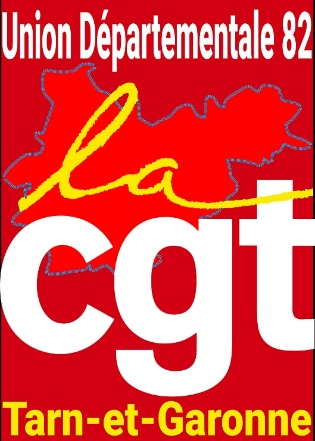 Mme, Melle, M : ......................................	Prénom : .............................................Adresse personnelle : ..................................................................................................................................................................................................................................Code postal : ............................................	Ville : ...................................................N° de téléphone : .......................................................Adresse @ :	................................................................Entreprise : ...............................................	Ville : ...................................................Responsabilités syndicales : ........................................................................................................................................................................................................................As-tu participé à une formation CGT « Accueil », si oui, à quelle période ?....................................................................................................................................As-tu participé à d’autres formations CGT, si oui, lesquelles et à quelle période ?.....................................................................................................................................IMPORTANT :As-tu des attentes particulières pour cette formation ?...............................................................................................................................................................................................................................................................................................................................................................................................................Signature du (de la) stagiaire		Signature du (de la) secrétaire de ton syndicatFiche à remettre au (à la) secrétaire du syndicat concerné, charge à lui de la retourner à l’Union Départementale CGT du Tarn-et-Garonne.Dans les meilleurs délais, merci.A défaut, adresser cette fiche d’inscription par courrier ou par mail à notre secrétariat administratifUD CGT 82, 17, rue d’Albert, 82000 MONTAUBAN/ @ : secretariat@ud-cgt82.fr